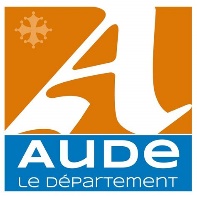 Cette notice a vocation à accompagner chaque demande de subvention pour permettre au Département de mieux connaître et comprendre le projet proposé, au regard des règlements spécifiques auxquels vous devez vous référer – par exemple, règlement « voirie communale », « équipements sportifs », etc.La rédaction de cette notice ne fait pas appel à des compétences techniques spécialisées. Elle présente un format synthétique (environ 6 pages maximum, format dactylographié). Chaque question est importante mais en fonction de la spécificité de votre projet, vous ne pourrez sans doute pas répondre à tout. Nous vous invitons donc à renseigner toutes les informations possibles et à indiquer « non concerné » le cas échéant. Les exemples donnés ne sont pas exhaustifs mais peuvent guider votre présentation.Volet 1 : genèse et intention du projet Volet 2 : prise en compte des opportunités et des enjeux environnementauxVolet 3 : prise en compte des enjeux de mobilité, de solidarité et de citoyenneté Equipements et aménagements publicsNotice explicative pour tout projet d’investissementsollicitant un financement du DépartementPorteur de projet : Intitulé du projet : le cas échéant, tranche : Quel est le projet que vous souhaitez réaliser ?Vous préciserez le cas échéant :S’il s’agit de la poursuite d’une opération déjà engagéeSi le projet s’inscrit dans une démarche plus globale ou dans un dispositif à l’échelle de votre collectivité ou plus largementComment le projet s’intègre dans son environnement proche (intégration paysagère et environnementale, valorisation du patrimoine local) ?Si d’autres solutions ont été envisagées S’il s’agit d’un déplacement d’activité, quelle sera la destination de l’ancien sitePourquoi souhaitez-vous réaliser ce projet ? Quels objectifs sont poursuivis ? Quels sont les bénéfices attendus ?Par exemple : absence d’équipement au sein de la commune ou alentours ; sécuriser les déplacements sur une voirie ; …Quelques exemples d’objectifs poursuivis : renforcer le développement patrimonial, touristique ; renforcer l’accès aux services ; réduire la facture énergétique d’un bâtiment Exemples de bénéfices attendus : renforcement des mobilités douces ; renforcement du lien social et de la citoyenneté ; création d’activitéAvez-vous rencontré des difficultés pour concevoir ce projet ? Avez-vous bénéficié d’un accompagnement ?Par exemple : bureau d’étude, services départementaux, ATD, CAUE, SYADEN, SMMAR...S’agit-il d’une rénovation – réhabilitation, d’une extension ou d’une création ?Vous préciserez, le cas échéant :Si le projet entraîne une consommation foncière nouvelle Dans ce cas quelle est la surface et la nature de la parcelle concernée (naturelle ou artificialisée totalement ou en partie ? Quel est l’impact du projet sur le ruissellement des eaux de pluie ?Vous préciserez le cas échéant :La surface artificialisée imperméableLa surface artificialisée perméableLa surface désimperméabiliséeSi une autre mesure de gestion de l’eau de pluie sur la parcelle est prévueDes réseaux humides et/ou secs sont -ils présents sur le périmètre de l’opération ?Vous préciserez le cas échéant :L’état de ces réseaux et en particulier le réseau d’eau potable (à ce sujet, connaissez-vous le taux de rendement de votre réseau d’eau potable ?)Si une opération sur les réseaux est prévue en amont ou à l’occasion du projetSi des travaux sur les réseaux sont prévus plus tard. Dans quels délais ?Quel est l’impact du projet sur la biodiversité ?Vous préciserez le cas échéant :Si une destruction d’espace naturel est prévue, sur quelle surface ?Si une création d’espace végétalisé est prévue, sur quelle surface, les essences sont-elles adaptées au climat ?Si l’abattage d’arbre est prévu, combien et pourquoi ?Si la plantation d’arbre est prévue, combien, les essences sont-elles adaptées au climat ?Quel type de matériaux souhaitez-vous utiliser, une démarche particulière de gestion des déchets de chantier est-elle prévue ?Vous préciserez le cas échéant :Si vous souhaitez utiliser des matériaux certifiés, labelisés, locaux, durables, naturels, recyclables, recyclés, issus du réemploiSi vous envisagez de limiter les déchets ou de les réemployer ?Quel est l’impact du projet sur la transition énergétique ?Vous préciserez le cas échéant :Si une rénovation thermique est prévue, en totalité ou en partie – si non pourquoi ?Si des mesures d’économie d’énergie ou de ressources sont prévues, éclairage, arrosage, chauffage, rafraîchissement, utilisation des eaux pluviales et/ou usées…Si une production d’énergie renouvelable est prévue (précisez le projet : autoconsommation, alimentation des équipements à proximité…)Les mobilités douces sont-elles prises en compte ?Vous préciserez le cas échéant :Si l’équipement est accessible à pied, à vélo…Si l’aménagement prévoit des voies douces à part entière ou s’il est conçu sur le principe du partage de l’espace et notamment de la voirieQuelle est l’utilisation prévue de l’équipement ?Vous préciserez le cas échéant :Comment est favorisée l’utilisation par le plus grand nombre (diversité et mixité des publics, prise en compte de l’obligation d’accessibilité, diversité des formes de handicaps, intégration d’opportunités offertes par le numérique, …)Si une mutualisation avec une autre commune est prévueLa fréquence d’utilisation et le nombre de personnes accueilliesLe projet (conception, fonctionnement) associe-t-il ou a-t-il associé les habitants par des dispositifs de concertation et démarches participatives du public ?Par exemple : réunions publiques, groupes de travail, conseils de quartier, autres modalités…Quel est l’impact du projet sur le plan de l’insertion et de l’emploi ?Vous préciserez le cas échéant :Si vous avez prévu d’intégrer une clause d’insertion sociale dans votre marché de travaux inférieur à 500 k€ HT (Obligatoire au-delà de ce seuil) ?Si le projet prévoit la création d’un ou plusieurs emplois